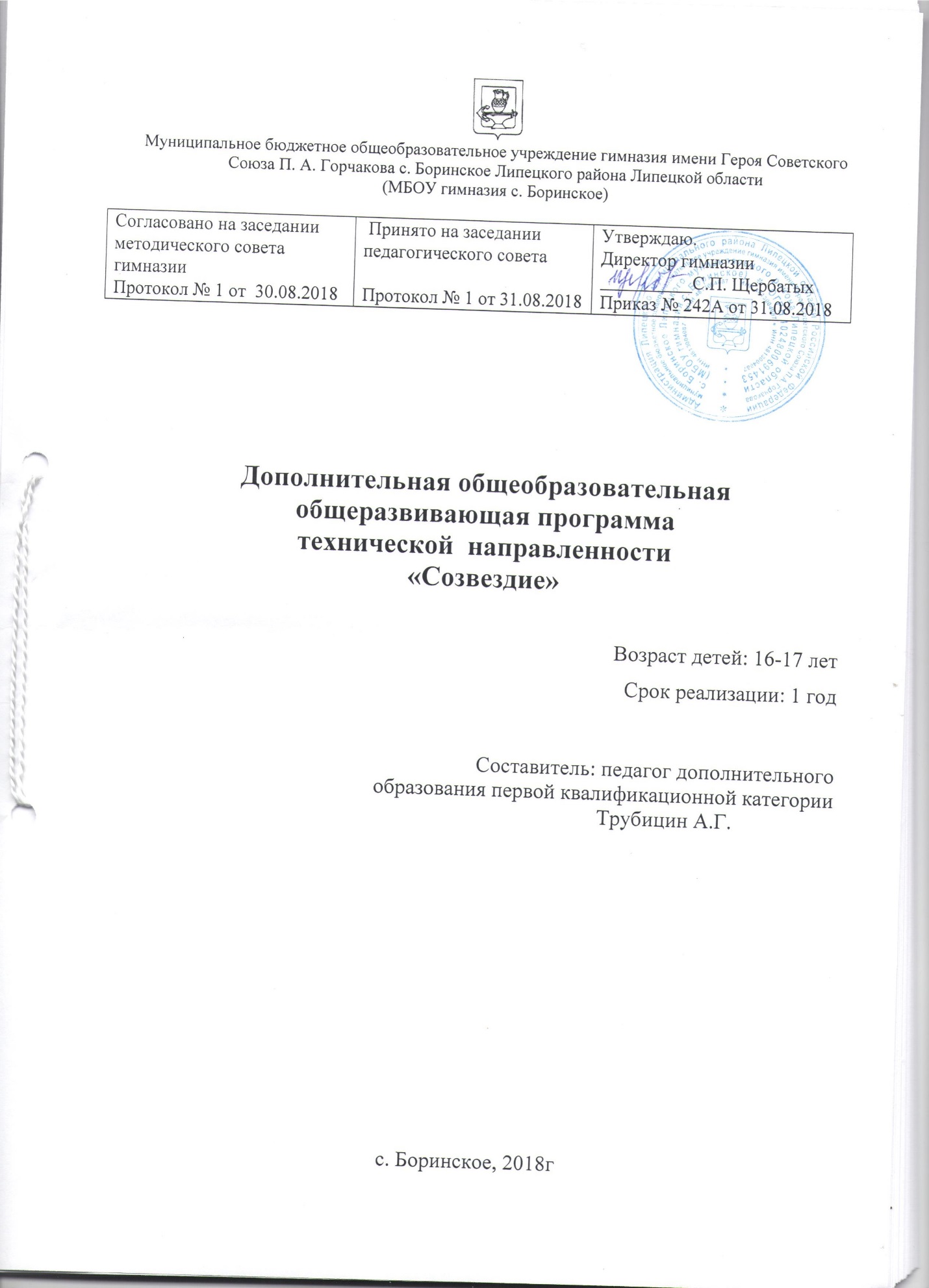 Раздел № 1. «Комплекс основных характеристик программы»1.1. Пояснительная записка1.Направленность (профиль) программы – техническая2.Акутальность программы:В жизни современного человека информация играет огромную роль, даже поверхностный анализ человеческой деятельности позволяет с полной уверенностью утверждать: наиболее эффективным и удобным для восприятия видом информации была, есть и  в обозримом будущем будет информация графическая.Цифровая графика (фотография, видеосъемка) очень актуальна в настоящий момент и пользуется большой популярностью у учащихся начальных классов. Умение работать с различными графическими редакторами является важной частью информационной компетентности ученика. Цифровая графика, как одна из значимых тем школьного курса информатики, активизирует процессы формирования самостоятельности школьников, поскольку связана с обучением творческой информационной технологии, где существенна доля элементов креативности, высокой мотивации обучения. Создание художественных образов, их оформление средствами компьютерной графики, разработка компьютерных моделей требует от учащихся проявления личной инициативы, творческой самостоятельности, исследовательских умений. Данная тема позволяет наиболее полно раскрыться учащимся, проявить себя в различных видах деятельности (проектировочной, конструктивной, оценочной, творческой, связанной с самовыражением и т.д.).Данный курс способствует развитию познавательных интересов учащихся; творческого мышления; повышению интереса к фотографии, имеет практическую направленность, так как получение учащимися знаний в области информационных технологий и практических навыков работы с графической информацией является составным элементом общей информационной культуры современного человека, служит основой для дальнейшего роста профессионального мастерства.3.Отличительные особенности программы:Программа кружка «Созвездие» предполагает:1. Практическое приобретение обучающимися навыков съёмки и видеомонтажа как универсального способа освоения действительности и получения знаний.2. Развитие творческих и познавательных способностей учащихся, активизации личностной позиции обучающегося в образовательном процессе.Программа кружка составлена на основе Федерального государственного образовательного основного общего образования, а также с учётом материально-технических возможностей конкретной образовательной организации (МБОУ гимназии с. Боринское). 4.Адресат программы: программа ориентирована на старший школьный возраст (10 класс),  составлена с учётом возрастных особенностей старшего школьного возраста.5.Объём и срок освоения программы: программа рассчитана 140 ч. в год (4 ч. в неделю), срок реализации – 1 год, общее количество часов реализации программы – 140 ч.6. Формы обучения: очная.7. Особенности организации учебного процесса: лекции, практикумы.8. Режим занятий, периодичность и продолжительность занятий: общее количество занятий в год – 140, в неделю – 4 ч., продолжительность – 45 минут.		1.2. Цели и задачи программыЦель программы: достижение качественного уровня нравственной и информационной компетентностей личности обучающегося, способной осознавать ответственность за свою деятельность в процессе изучения основ монтажа и создания собственных видеороликов, интервьюирования.Задачи программы:Развивающая (развитие творческих способностей);Обучающая (формирование умений работать в различных программах обработки видео, овладение основными навыками режиссёрского мастерства);Воспитательная (формирование нравственных основ личности будущего режиссёра).1.3. Содержание программы1. Введение. Основные понятия при работе с видеоинформацией (16 ч.)Знакомство с правилами работы кружка. Цели и задачи видеостудии. Роль кино в жизни общества. Общие сведения о цифровом видео. Структура видеоинформации. Профессия оператора – между техникой и искусством. Телевизионное общение в кадре и за кадром. Техника и технология видеосъёмки. Основные структурно-тематические разделы телепрограммы: информационно-публицистический; художественно-игровой; развлекательный. Работа с видеокамерой. Правила видеосъемки. Основные приёмы работы с видеокамерой при создании фильма. Язык экрана; его элементы – кадр, план, ракурс, звучащее слово. Прикладные программы для видеокамеры. Прикладные программы для работы на ПК.2. Производство цифрового видеофильма  (22 ч.)Введение в основы производства видеосъёмки. Правила компоновки кадра. Движение как основа экранной выразительности. Звук при видеосъёмке. Виды планов. Выбор объекта съёмки. Особенности и техника съёмки: на открытом воздухе, при искусственном освещении. Выбор и подготовка видеокамеры. Навыки выбора объекта съёмки, построение изображения в кадре; расположение объектов, входящих в кадр. Практика съёмки с рук и со штативом. Съёмка при недостаточной освещённости, против света, в тени, для высвечивания отдельных затемнённых деталей. Навыки правильного выбора расстояния до объектива. Практика выбора точки съёмки, пространственного построения, выбора ракурса. Навыки определения и установки фокусного расстояния, условий, характер съёмки, с учётом глубины резкости. Съёмка в лесу, открытой местности, в городе. Видеосъёмка в различных положениях. Видеофонограмма (общее понятие). Определение формата видеофонограммы. Добавление новой информации к имеющейся на видеофонограмме. Электронный монтаж. 3. Основы профессиональной деятельности (7 ч.)Знакомство с профессией Видеооператор и оператор видеомонтажа. Фотограф и фотодизайнер. Знакомство с профессионалами СМИ. Кто делает «новости». Где делают «новости». Практическое занятие: видеожурналистика.4. Работа в программе Movie Marker (55 ч.)Сущность и назначение программы Movie Marker. Возможности программы Movie Marker. Состав окна программы Movie Marker. Методы захвата видео и настройки параметров видеозахвата. Форматы видеофайлов. Запуск программы Movie Marker. Сохранение файла видеофрагмента. Этапы монтажа фильма. Режимы разрезания и склеивания кадров видеоролика. Быстрый старт: монтаж простого фильма из статических изображений. Использование плавных переходов между кадрами. Оформление: название, титры, добавление звука. Добавление комментариев. Наложение фоновой музыки. Создание фонограммы видеофильма. Создание титров, используя статичные изображения. Установка баланса между оригинальным звуком видеофрагмента и дополнительным аудиотреком.Практические занятия:Мой класс. Подготовка сценария видеоролика. Отбор фото- и видеоархива. Корректировка сценария. Видеосъёмка. Подготовка видеоролика в Movie Marker. Презентация итогового продукта – видеоролик «Мой класс».Музей крестьянского быта. Подготовка сценария видеоролика. Отбор фото- и видеоархива. Корректировка сценария. Видеосъёмка. Подготовка видеоролика в Movie Marker. Презентация итогового продукта – видеоролик «Музей крестьянского быта».Комната Трудовой Славы. Подготовка сценария видеоролика. Отбор фото- и видеоархива. Корректировка сценария. Видеосъёмка. Подготовка видеоролика в Movie Marker. Презентация итогового продукта – видеоролик «Комната Трудовой Славы».5. Работа в программе Nero Vision (38 ч.)Сущность и назначение программы Nero Vision. Возможности программы Nero Vision. Состав окна программы Nero Vision. Создание проекта. Захват видео с видеокамер и других внешних устройств захвата. Редактирование видеофайлов. Экспорт видеороликов. Слайд-шоу. Меню. Опции записи. Управление проектом. Инструменты для работы с диском. Конфигурация. Опции видео. Поддерживаемые форматы дисков.Практические занятия:Один день из жизни гимназии. Подготовка сценария видеоролика. Видеосъёмка. Подготовка видеоролика в Nero Vision. Презентация итогового продукта – видеоролик «Один день из жизни гимназии».1.4. Планируемые результатыОжидаемые воспитательные результаты (эффекты)  реализации программы:Воспитательные результаты творческой проектной деятельности школьников распределяются по трём уровням:Первый уровень результатов – (приобретение школьником социальных знаний, первичного понимания социальной реальности и повседневной жизни): приобретение школьниками знаний о ситуации межличностного взаимодействия, правилах ведения социальной коммуникации, приобретение знаний о способах управления социокультурным пространством; овладение способами самопознания, рефлексии; усвоение представлений о самопрезентации в различных ситуациях взаимодействия; знание правил  конструктивной групповой работы, способов  организации взаимодействия, способов  самостоятельного поиска, нахождения и обработки информации;знание и выполнение этических правил и норм работы с информацией.Второй уровень результатов – (формирование позитивного отношения школьника к базовым ценностям нашего общества и социальной реальности в целом): получение школьниками опыта переживания и позитивного отношения к базовым ценностям общества (человек, семья, Отечество, природа, мир, знания, труд, культура, здоровье);развитие ценностных отношений школьника к другому человеку как таковому (гуманность), как другому (альтруизм), как иному (толерантность);Для достижения данного уровня результатов особое значение имеет создание  детьми видеопроектов, посвящённым своему классу, жизни гимназии. Огромное значение имеет осознание нужности  и пользы своего труда для других. Профориентационное значение состоит в том, что обучающиеся имеют возможность познакомиться с профессией режиссёра, понять все сложности этой профессии, её некоторые особенности.Третий уровень результатов – (приобретение школьниками опыта самостоятельного социального действия):Приобретение детьми опыта самоорганизации и организации совместной деятельности с другими школьниками; опыта управления коммуникацией с другими людьми; опыта позиционного самоопределения в открытой общественной среде) опыта творческой деятельности.Для достижения данного уровня результатов особое значение имеет взаимодействие обучающихся с социальными субъектами за пределами школы, в открытой общественной среде. Результаты формирования ИКТ-компетентности обучающихся  во внеурочной деятельности при работе с фото (видео)редакторами включают в себя:-формирование базовых представлений о различных видах информации, о том, как средства ИКТ работают и используются для записи информации, об объемах информации.-приобретение простейших технических навыков по подключению устройств,  переносу файлов, их записи, копированию, архивированию.-знакомство с принципами работы  средств ИКТ- для фото(видео)фиксации и редактирования; формирование базовых представлений о том, как данные средства ИКТ используются для извлечения (воспроизведения) записанной информации; освоение практических навыков работы.-приобретение навыков использования средств цифровой фиксации и работы в компьютерных программах, обеспечиваюхих возможность создания и хранения цифровых коллекций.-приобретение навыков работы в редакторе изображений, позволяющем изменять размер изображения, кадрировать изображение, улучшать качество изображения.-приобретение навыка работы с инструментами, позволяющими создавать и редактировать визуальный ряд.-освоение операций редактирования видеоряда – разделение видеофрагмента, удаление видеофрагмента, наложение титров, спецэффектов, голосового и музыкального сопровождения.-приобретение навыков покадровой съемки и монтажа кадров с заданной длительностью.-приобретение навыков поиска нужной информации с помощью Интернета.-приобретение навыков передачи информации с помощью сетевого  взаимодействия средствами электронной почты.-возможность без труда создавать большое число копий произведения;-возможность без труда сочетать различные информационные объекты, вводить в цифровой мир объекты оцифрованной реальности;-возможность анализировать и преобразовывать оцифрованные реальные объекты, делая необходимое число попыток и сохраняя подходящий результат.У обучающихся будут сформированы общеучебные действия:внутренняя позиция школьника на уровне положительного отношения к творческой деятельности;личностная саморефлексия, способность к саморазвитию («что я хочу» (цели и мотивы), «что я могу» (результаты)умения:определять и формулировать цель деятельности, составлять план действий по решению проблемы (задачи);учиться обнаруживать и формулировать учебную проблему совместно с учителем, выбирать тему проекта с помощью учителя;составлять план выполнения задач, решения проблем творческого и поискового характера, выполнения проекта совместно с учителем/самостоятельно;работая по составленному плану, использовать наряду с основными и  дополнительные средства (справочная литература, сложные приборы, средства ИКТ); умение соотнести  результат своей деятельности с целью и оценить его;  в диалоге с учителем учиться вырабатывать критерии оценки и определять степень успешности выполнения своей работы и работы всех, исходя из имеющихся критериев,  совершенствовать критерии оценки и пользоваться ими в ходе оценки и самооценки. В ходе представления проекта учиться давать оценку его результатов. Понимать причины своего неуспеха и находить способы выхода из этой ситуации.извлекать и перерабатывать информацию;ориентироваться в своей системе знаний и осознавать необходимость нового знания;делать предварительный отбор источников информации для поиска нового знания; добывать новые знания (информацию) из различных источников и разными способами;самостоятельно предполагать, какая информация нужна для решения проектной задачи, состоящей  из нескольких шагов; перерабатывать информацию  для получения необходимого результата, в том числе и для создания нового продукта ( выполнять анализ , выбирать основания для  сравнения, сериации, классификации объектов, устанавливать аналогии и причинно-следственные связи, выстраивать логическую цепь рассуждений, относить объекты к известным понятиям); использовать информацию в проектной деятельности под руководством  учителя-консультанта.доносить свою позицию до других, владея приёмами монологической и диалогической речи;  при необходимости отстаивать свою точку зрения, аргументируя ее;учиться подтверждать аргументы фактами; учиться критично относиться к собственному мнению; понять другие позиции (взгляды, интересы); договариваться с людьми, согласовывая с ними свои интересы и взгляды, для того чтобы сделать что-то сообща; организовывать учебное взаимодействие в группе (распределять роли, договариваться друг с другом и т.д.).Предвидеть (прогнозировать) последствия коллективных решений.Раздел № 2. «Комплекс организационно-педагогических условий»2.1. Календарный учебный график (учитель Трубицин А.Г.)2.2. Условия реализации программы1) Материально-техническое обеспечение:- занятия проходят в кабинете № 23 основного здания гимназии.- оборудование: проектор, компьютер, фотоаппарат с поддержкой видеозаписи.Кабинет оснащен выходом в Интернет. Имеется видеопроектор, экран, компьютер.2) Информационное обеспечение:Методическая литератураКуриленко И. В. Видео «по домашнему» это просто. СПб., 2005.Фрумкин Г.М. Телевизионная режиссура. Введение в профессию. Учебное пособие. – М. . 2009.Цифровые и электронные образовательные ресурсы1. Всеобщая декларация прав человека: http://www.unhchr.ch/udhr/lang/rus.htm2. Закон о средствах массовой информации: www.netoccope.ru/docs/2000/07/28/18.html3. Вопросы взаимоотношения права и СМИ: http://www.medialawe.ruРесурсы для журналистов: http://bailiwick.lib.uiowa.edu/journalism/http://powerreporting.com/Кодекс профессиональной этики российского журналиста:http://www.5ka.ru/26/4607/1.html6. Международные документы о журналистской этике:http://www.iwpr.net/development/modules/intjournalism/internationalstandards_rus.dochttp://www.mediasprut.ru/info/pravo/moral.shtml7. О плагиате в Интернете :http://www.nns.ru/smi/mmedia/prill/52.html3) Кадровое обеспечение:Руководитель кружка – Трубицин Александр Геннадьевич, учитель истории и обществознания высшей квалификационной категории, лауреат областной премии имени К.А. Москаленко. 2.3. Формы аттестацииСогласно календарному графику, основными формами аттестации по реализации программы являются: создание итогового продукта и презентация видеофильмов как индивидуальных, так и коллективных (см.раздел 2.1. Календарный учебный график). Предусмотрены такие формы работы как беседа по изученному материалу, отработка навыков работы с видеопрограммами, отдельными элементами.2.4. Оценочные материалыЛист общеучебных достижений обучающегосяФИО _______________________2.5. Методические материалыОсобенности организации образовательного процесса – очнаяМетоды обучения: объяснительно-иллюстративный, словесный, наглядный, практический.Формы 	организации 	образовательного 	процесса: индивидуальная, индивидуально-групповая и групповая; формы организации учебного занятия - беседа,  практическое занятие, экскурсия, лекция.Педагогические технологии:технология дифференцированного обучения, технология проектной деятельности;технология разноуровневого обучения, технология развивающего обучения, коммуникативная технология обучения, технология коллективной творческой деятельности, Алгоритм учебного занятия: изменяется в зависимости от формы, темы занятия. По программе предусмотрены следующие занятия: лекция, беседа, практическая работа с видеопрограммами, защита проектов.2.6.Список литературыМетодическая литератураКуриленко И. В. Видео «по домашнему» это просто. СПб., 2005.Фрумкин Г.М. Телевизионная режиссура. Введение в профессию. Учебное пособие. – М. . 2009.Цифровые и электронные образовательные ресурсы1. Всеобщая декларация прав человека: http://www.unhchr.ch/udhr/lang/rus.htm2. Закон о средствах массовой информации: www.netoccope.ru/docs/2000/07/28/18.html3. Вопросы взаимоотношения права и СМИ: http://www.medialawe.ruРесурсы для журналистов: http://bailiwick.lib.uiowa.edu/journalism/http://powerreporting.com/Кодекс профессиональной этики российского журналиста:http://www.5ka.ru/26/4607/1.html6. Международные документы о журналистской этике:http://www.iwpr.net/development/modules/intjournalism/internationalstandards_rus.dochttp://www.mediasprut.ru/info/pravo/moral.shtml7. О плагиате в Интернете :http://www.nns.ru/smi/mmedia/prill/52.html№ п/пНаименование разделов и тем Количество часовДата 1. Введение. Основные понятия при работе с видеоинформацией1. Введение. Основные понятия при работе с видеоинформацией161-2.1-2. Знакомство с правилами работы кружка. Цели и задачи видеостудии. Роль кино в жизни общества.203.093-4.3-4. Общие сведения о цифровом видео. Структура видеоинформации.204.095-6.5-6. Профессия оператора – между техникой и искусством. Телевизионное общение в кадре и за кадром.210.097-8.7-8. Техника и технология видеосъёмки.211.099-10.9-10.Основные структурно-тематические разделы телепрограммы: информационно-публицистический; художественно-игровой; развлекательный.217.0911-12. 11-12. Работа с видеокамерой. Правила видеосъемки. Основные приёмы работы с видеокамерой при создании фильма.218.0913-14.13-14. Язык экрана; его элементы – кадр, план, ракурс, звучащее слово. Прикладные программы для видеокамеры.224.0915-16.15-16. Прикладные программы для работы на ПК.225.092. Производство цифрового видеофильма2. Производство цифрового видеофильма2217-18.1-2. Введение в основы производства видеосъёмки. Правила компоновки кадра.201.1019-20.3-4. Движение как основа экранной выразительности. Звук при видеосъёмке.202.1021-22.5-6. Виды планов. Выбор объекта съёмки.208.1023-24.7-8. Особенности и техника съёмки: на открытом воздухе, при искусственном освещении.209.1025-26.9-10. Выбор и подготовка видеокамеры. Навыки выбора объекта съёмки, построение изображения в кадре; расположение объектов, входящих в кадр.215.1027-28.11-12. Практика съёмки с рук и со штативом. Съёмка при недостаточной освещённости, против света, в тени, для высвечивания отдельных затемнённых деталей.216.1029-30.13-14. Навыки правильного выбора расстояния до объектива. Практика выбора точки съёмки, пространственного построения, выбора ракурса.222.1031-32. 15-16. Навыки определения и установки фокусного расстояния, условий, характер съёмки, с учётом глубины резкости.223.1033-34.17-18. Съёмка в лесу, открытой местности, в городе. Видеосъёмка в различных положениях.229.1035-36.19-20. Видеофонограмма (общее понятие). Определение формата видеофонограммы.230.1037-38.21. Добавление новой информации к имеющейся на видеофонограмме. Электронный монтаж.212.113. Основы профессиональной деятельности3. Основы профессиональной деятельности739-40.1-2. Знакомство с профессией Видеооператор и оператор видеомонтажа.213.1141-42.3-4. Фотограф и фотодизайнер. Знакомство с профессионалами СМИ.219.1143-44.5-6. Кто делает «новости». Где делают «новости»220.1145.7. Практическое занятие: видеожурналистика.126.114. Работа в программе Movie Marker4. Работа в программе Movie Marker5546.1. Сущность и назначение программы Movie Marker.126.1147-48.2-3. Возможности программы Movie Marker.227.1149-50.4-5. Состав окна программы Movie Marker. Методы захвата видео и настройки параметров видеозахвата.203.1251-52.6-7. Форматы видеофайлов.204.1253-54.8-9. Запуск программы Movie Marker. Сохранение файла видеофрагмента.210.1255-56.10-11. Этапы монтажа фильма.211.1257-58.12-13. Режимы разрезания и склеивания кадров видеоролика. Быстрый старт: монтаж простого фильма из статических изображений.217.1259-60.14-15. Использование плавных переходов между кадрами.218.1261-62.16-17. Оформление: название, титры, добавление звука. Добавление комментариев.224.1263-64.18-19. Наложение фоновой музыки. Создание фонограммы видеофильма.225.1265-66.20. Создание титров, используя статичные изображения. Установка баланса между оригинальным звуком видеофрагмента и дополнительным аудиотреком.214.0167-68.22-23. Практическое занятие «Мой класс». Подготовка сценария видеоролика.215.0169-70.24-25. Отбор фото- и видеоархива. Корректировка сценария.221.0171-72.26-27. Видеосъёмка.222.0173-76.28-31. Подготовка видеоролика в Movie Marker.428.0129.0177-78.32-33. Презентация итогового продукта – видеоролик «Мой класс». Практическое занятие «Музей крестьянского быта». Подготовка сценария видеоролика.204.0279-80. 34-35. Отбор фото- и видеоархива.205.0281-82.36-37. Корректировка сценария.211.0283-84.38-39. Видеосъёмка.212.0285-88.40-43. Подготовка видеоролика в Movie Marker.418.0219.0289-90.44-45. Презентация итогового продукта – видеоролик «Мой крестьянского быта». Анализ недостатков и ошибок в видеомонтаже.225.0291-92.43-44. Практическое занятие «Комната Трудовой Славы». Подготовка сценария видеоролика.226.0293-94.45-46. Отбор фото- и видеоархива. Корректировка сценария.204.0395-96.47-48. Видеосъёмка.205.0397-100.49-53. Подготовка видеоролика в Movie Marker.411.0312.03101-102.54-55. Презентация итогового продукта – видеоролик «Комната Трудовой Славы». Анализ недостатков и ошибок в видеомонтаже.218.035. Работа в программе Nero Vision5. Работа в программе Nero Vision38103-104.1-2. Сущность и назначение программы Nero Vision. Возможности программы Nero Vision.219.03105-106.3-4. Состав окна программы Nero Vision.201.04107-108.5-6. Создание проекта. Захват видео с видеокамер и других внешних устройств захвата.202.04109-110.7-8. Редактирование видеофайлов.208.04111-112.9-10. Экспорт видеороликов.209.04113-114.11-12. Слайд-шоу.215.04115-116.13-14. Меню.216.04117-118.15-16. Опции записи. Управление проектом.22204119-120.17-18. Инструменты для работы с диском. Конфигурация.223.04121-122.19-20. Опции видео.229.04123-124.21-22. Поддерживаемые форматы дисков.230.04125-126.23-24. Практическое занятие «Один день из жизни гимназии». Подготовка сценария видеоролика.206.05127-132.25-30. Видеосъёмка.607.0513.0514.05133-136.31-34. Подготовка видеоролика в Nero Vision.420.0521.05137-138.35-36. Презентация итогового продукта – видеоролик «Один день из жизни гимназии».227.05139-140.37-38. Итоговое занятие. 228.05          Итого:          Итого:140№КритерииПериоды обученияПериоды обучения№КритерииНачало учебного года (сентябрь – октябрь)Конец учебного года (апрель-май)1Отношение к занятию в целом: положительное1безразличное1негативное2Уровень познавательного интереса:интерес проявляется часто2редко2почти никогда3Внимание:отличное3среднее3легко отвлекается4Темп работы: опережает темп работы объединения с высоким качеством работы4опережает темп работы объединения с недостаточным качеством работы4соответствует темпу занятия4отстает от темпа занятия5Оформление работ: по всем требованиям    5частично нарушены требования5без выполнения требований5красиво5аккуратно5грязно6Умение организовывать и контролировать свою работу на занятии: всегда6иногда6никогда7Проявление творчества: всегдаиногданикогда8Общеучебные навыки освоены: отличнохорошоудовлетворительноплохо